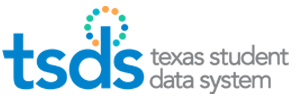 TSDS Key TermsApplication Programming Interface (API) – An API is a software intermediary that allows two applications to communicate. APIs are an accessible way to extract and share data within and across organizations. Ed-Fi Data Standards – A “common language” for LEAs to use when transferring or reporting data to other organizations.  The data standards is the guide for how the data should be formatted and the descriptors that are to be used for the pieces of data.Individual ODS (IODS) – The operational data store for each individual organization which houses all the data that will load to the Landing Zone for local use and TSDS reporting.Data Management Center (DMC) – the application that allows users to monitor and validate the data that has been loaded to their IODS and to perform configurations.Landing Zone (LZ) – The environment where the IODS and DMC applications reside.Validation Level – Description of where each validation will be performed in TSDS.Level 1 Validations (L1) – Basic integrity checks that occur during the process of loading data via the API into the IODS.  Data that fails at this level does not enter the IODS.Level 1.5 Filters (L1.5) – Filters that prevent invalid or non-TSDS data from being promoted into TSDS.  These include UID checks, Descriptor Value checks, Course ID checks, and Do-Not-Report Flag checks.Level 2 Validations (L2) – Business rules (Fatals, Special Warnings, and Warnings) that are executed on the data that is destined for TSDS. L2 Validation errors do not prevent data from being promoted into TSDS.Level 3 Validations (L3) – Business rules (Fatals, Special Warnings, and Warnings) that are executed in TSDS when data has been promoted and validated.  L3 Validations include all L2 Validations plus any other validations required for TSDS Submissions. Fatal Errors at this level of validation prevent TSDS Submissions from being completed or finalized.Promotion – The process of moving the data into the PEIMS/Core Data Warehouse.Validation – The process of executing the business rules against promoted data (L3 Validations).CRUD – Create, Read, Update, Delete